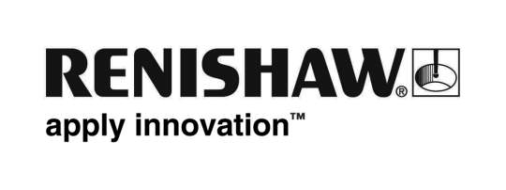 Новейшая контактная измерительная система Renishaw с радиопередачей сигнала увеличивает срок службы батарей до 400 % Глобальная инженерно-технологическая компания Renishaw организует на выставке EMO Milano 2021 предварительный показ своей новейшей контактной измерительной системы для станков с радиопередачей сигнала. Новейшая система войдет в число продемонстрированных Renishaw решений для интеллектуального контроля технологического процесса, которые на практике доказали эффективность преобразования производственного потенциала механических цехов в самых разных отраслях.В состав новой системы входит сверхкомпактный радиоинтерфейс RMI-QE с обновленным протоколом связи, а также масштабное обновление всего ассортимента лидирующих на рынке контактных датчиков с радиопередачей сигнала. Последние усовершенствования позволяют значительно увеличить срок службы батарей, а также упростить наладку и дистанционную диагностику всех радиодатчиков.Подключенный интерфейс для цифрового будущегоРасположенный в рабочей зоне станка интерфейс RMI-QE отличается обновленным протоколом связи, а также обладает перспективой поддержки новейших датчиков и интеллектуальных устройств Renishaw.RMI-QE устойчиво и надежно работает в условиях насыщенной радиообстановки с использованием обновленной версии признанной в отрасли технологии радиопередачи в диапазоне 2,4 ГГц с псевдослучайной перестройкой рабочей частоты (FHSS) от компании Renishaw, продолжая соответствовать регламентам радиосвязи по всему миру. Решение подходит для систем, не гарантирующих прямую видимость между датчиком и приемником, например для 5-осевых многоцелевых и токарно-фрезерных станков. Кроме того, оно позволяет использовать на одном станке с ЧПУ до четырех автономных датчиков для наладки инструмента или шпиндельных датчиков — идеальный вариант для обрабатывающих центров с поворотным столом или двумя палетами. Сверхкомпактная конструкция допускает массу разнообразных вариантов монтажа и обеспечивает полную обратную совместимость, облегчая переход с устаревших интерфейсов RMI-Q.Удобство контактных измерений Пользователь всегда мог вручную изменить параметры радиодатчика Renishaw под условия эксплуатации своих станков, что особенно необходимо для систем с сильной вибрацией и высокими скоростями. Однако теперь эта процедура стала еще проще. Впервые в отрасли технология Opti-Logic™, доступная через новое приложение Probe Setup, позволяет настраивать параметры датчика со смартфона. Варианты выбора отображаются на экране смартфона и передаются датчику по двусторонней связи. Это не только существенно упрощает процесс конфигурирования, но и предоставляет возможность дистанционной диагностики из распространенных приложений, например электронной почты, iMessage®, WhatsApp, LINE и WeChat.Экологическая безопасность контактных измеренийОбновления электроники и технологии радиопередачи датчика обеспечивают увеличение срока службы батарей до 400 %, что в случае использования RMI-QE гарантирует лучший в отрасли срок службы батарей, который при типовой эксплуатации достигает 5 лет. Однако, по словам директора по приложениям и маркетингу из департамента станочных систем Renishaw Джеймса Хартли (James Hartley), изменения конструкции не ограничиваются увеличением срока службы батарей. «Хотя мы и безмерно гордимся техническими достижениями, представленными в этой новейшей системе, не меньшую гордость вызывает непрерывное стремление к повышению экологической эффективности нашей продукции. Продемонстрированное здесь увеличение срока службы батарей, а также последние усовершенствования наших датчиков с оптической передачей данных OMP40-2 и OSP60 отражают приверженность снижению воздействия нашей продукции на окружающую среду за счет сокращения количества связанных с ней расходных материалов».Ваш партнер в инновационном производствеНовейшая контактная измерительная система Renishaw с радиопередачей сигнала обеспечивает надежную автоматизированную наладку инструмента на станке и обнаружение поломки инструмента, а также предоставляет возможность наладки и контроля детали. Внедрение этих методов контроля в производственные процессы может предоставить данные, необходимые для существенного повышения производительности труда и загрузки оборудования, а также снижения зависимости от квалификации и вмешательства оператора. Для получения дополнительной информации посетите наш стенд на выставке EMO в итальянском городе Милан (с 4 по 9 октября 2021 года)iMessage® является торговой маркой Apple Inc.						-Конец-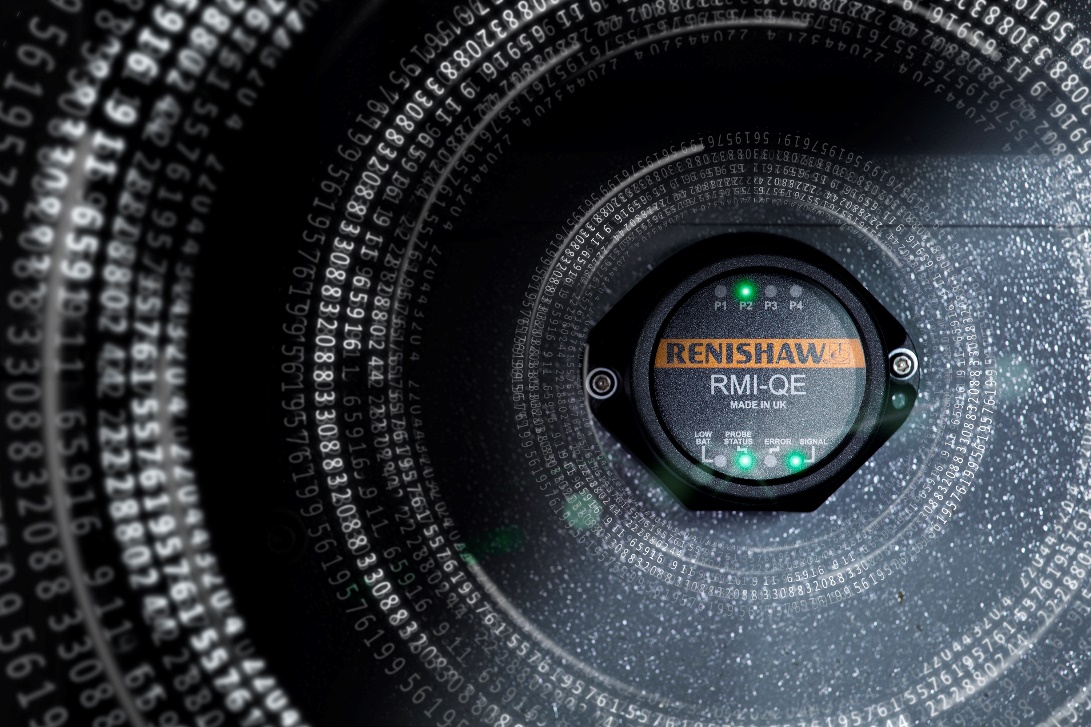 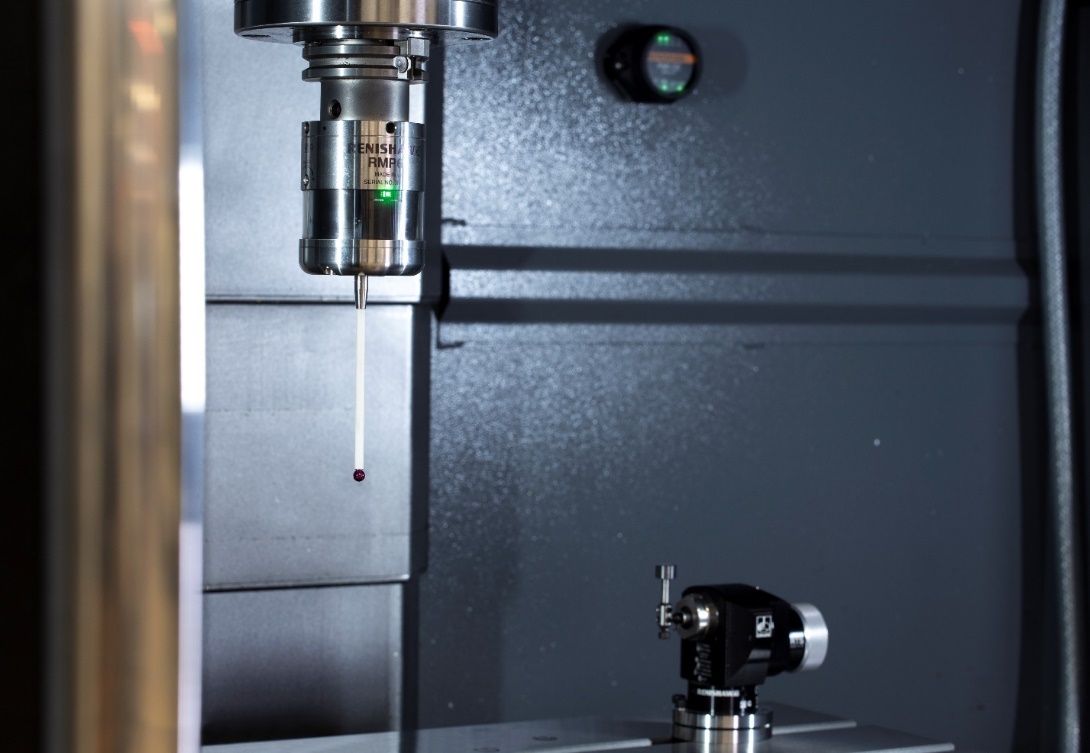 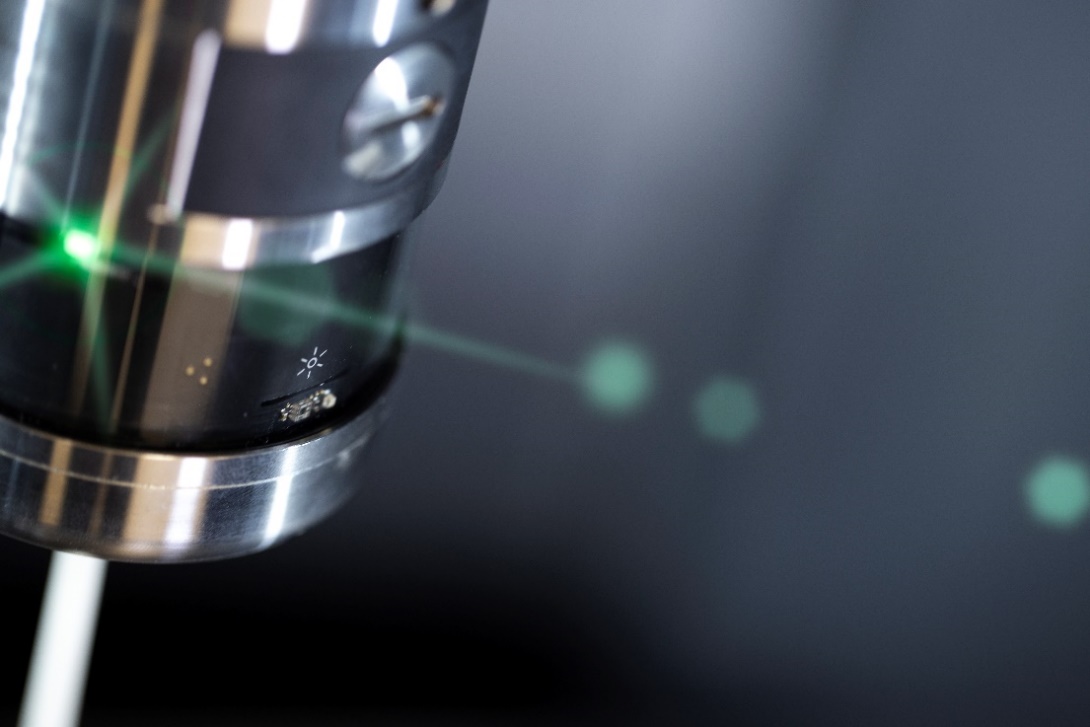 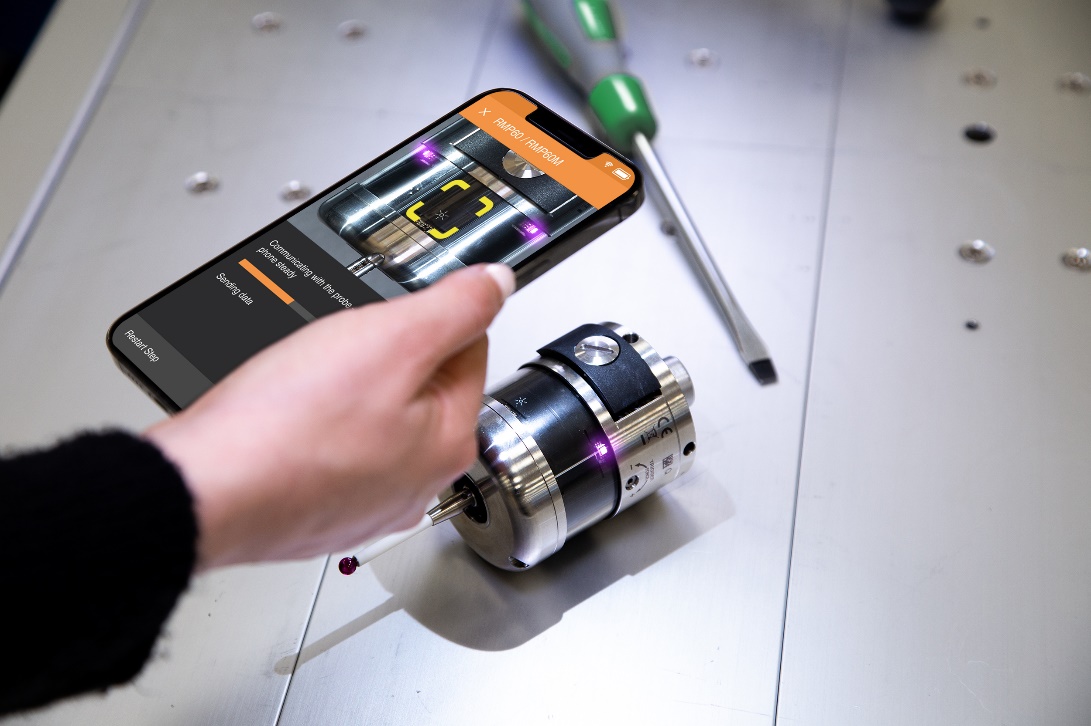 